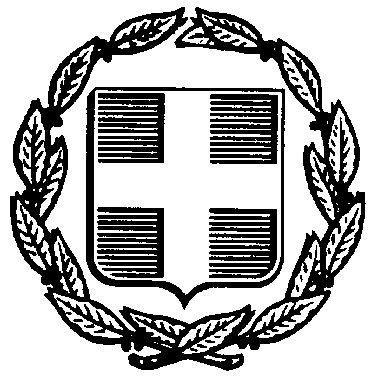 ΕΛΛΗΝΙΚΗ ΔΗΜΟΚΡΑΤΙΑ
ΥΠΟΥΡΓΕΙΟ ΠΑΙΔΕΙΑΣ ΚΑΙ ΘΡΗΣΚΕΥΜΑΤΩΝ
ΠΕΡΙΦΕΡΕΙΑΚΗ Δ/ΝΣΗ ΠΡΩΤΟΒΑΘΜΙΑΣ & ΔΕΥΤΕΡΟΒΑΘΜΙΑΣ ΕΚΠΑΙΔΕΥΣΗΣ ΣΤΕΡΕΑΣ ΕΛΛΑΔΑΣ
Λαμία, 09/6/2023Δ Ε Λ Τ Ι Ο   Τ Υ Π Ο Υ
ΕΠΑΓΓΕΛΜΑΤΙΚΑ ΛΥΚΕΙΑ (ΕΠΑ.Λ.)Μ Α Θ Η Τ Ε Ι Α 
ΕΠΑΓΓΕΛΜΑΤΙΚΩΝ ΛΥΚΕΙΩΝ (ΕΠΑ.Λ.)
(Μεταλυκειακό Έτος – Τάξη Μαθητείας)
Η Περιφερειακή Διεύθυνση  Πρωτοβάθμιας & Δευτεροβάθμιας Εκπαίδευσης Στερεάς Ελλάδαςσας ενημερώνει ότι από την Τετάρτη 14/6/2023  έως και την Κυριακή 18/6/2023
στο Εκθεσιακό Κέντρο της Πανελλήνιας Έκθεσης Λαμίας στο κτίριο C, περίπτερο F21, 
συμμετέχει
 στο νέο εμπορικό γεγονός της Κεντρικής Ελλάδας, LAMIA EXPO CENTRAL GREECE TRADE EVENT (https://www.lamiaexpo.gr),όπου παρουσιάζει τη λειτουργία και τις προοπτικές των Επαγγελματικών Λυκείων (ΕΠΑ.Λ.)
 και της Μαθητείας των ΕΠΑ.Λ. (Μεταλυκειακό Έτος – Τάξη Μαθητείας).Πληροφορίες στην Περιφερειακή Διεύθυνση Εκπαίδευσης Στερεάς Ελλάδας 
Τηλέφωνα Επικοινωνίας: 22310 66168–66151–66152Περιφερειακή Διεύθυνση Α/θμιας & Β/θμιας Εκπαίδευσης Στερεάς Ελλάδας
Αρκαδίου 8, 35131, Λαμία